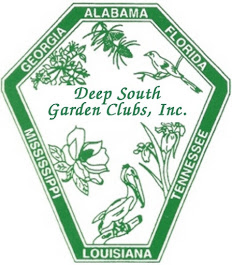 Deep South Life Membership Application Name of  Applicant_____________________________________________________________________________
Adddress_____________________________________________________________________________
City______________________________________________St__________________Zip_____________Is this a gift?  Yes___ No___        Date Card is to be presented to recipient________________________ Honored by ___________________________________________________________________________
Address to send Membership Card________________________________________________________
City______________________________________________St__________________Zip_________________Deep South Life Membership  $50____Deep South Life Patron Membership $100.00 Please make check payable to Deep South Garden Clubs, Inc.  Mail with form to: Bess Hartley, DSGC Life Membership Chairman250 Cotton Hill Road, Fort Gaines, GA 39851Email: bessbhartley@gmail.comDeep South Life Memberships are used for funding scholarships for deserving college bound high school seniors pursuing garden related study within the states of Alabama, Georgia, Florida, Tennessee, Louisiana, and Mississippi.Giving someone a Life Membership in the Deep South Garden Clubs, Inc. provides an excellent means of honoring those who have made valuable contributions to your garden club, council, or district. 
